საინფორმაციო ბუკლეტი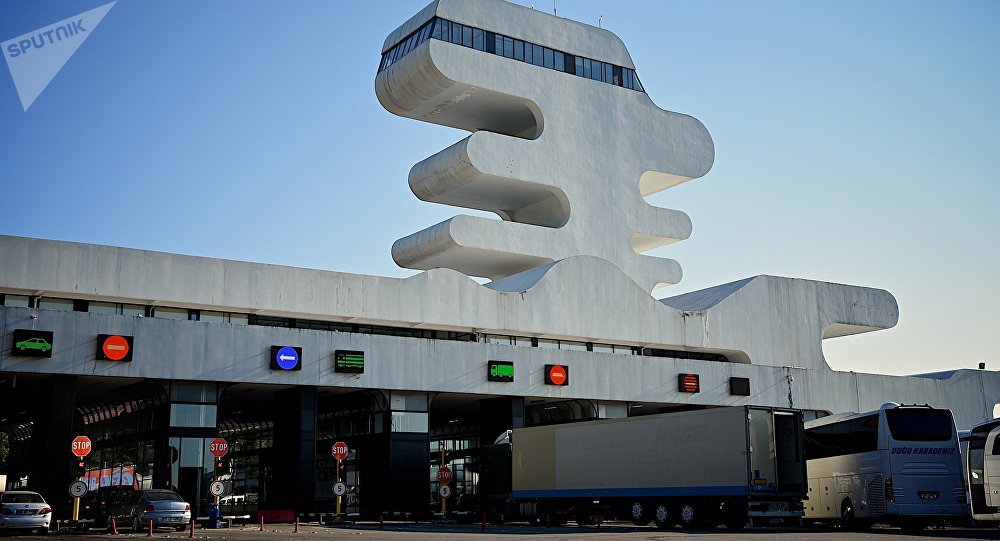 საავტომობილო მიმოსვლის სასაზღვრო გამტარ პუნქტებთან (საბაჟო გამშვები პუნქტი – „სარფი“, „ყაზბეგი“, „წითელი ხიდი“, „ლაგოდეხი“) სატვირთო ავტომობილების რიგების მოწესრიგება2018 წელისაავტომობილო მიმოსვლის სასაზღვრო გამტარ პუნქტებში ავტოსატრანსპორტო საშუალებების აღრიცხვისა და კონტროლის შეუფერხებლად განხორციელების, ამავე პუნქტების გამტარუნარიანობის ხელშეწყობის მიზნით, საბაჟო გამშვებ პუნქტებთან: „სარფი“, „ყაზბეგი“, „წითელი ხიდი“ და „ლაგოდეხი“ განთავსებულია M2, M3, N2 და N3 კატეგორიის ავტოსატრანსპორტო საშუალებების ავტოსადგომები;ავტოსადგომები მდებარეობს სასაზღვრო გამტარი პუნქტიდან არა უმეტეს 20 კმ-ის რადიუსში არსებულ ტერიტორიაზე და ჩართულია ავტოსატრანსპორტო საშუალებების რიგების მართვის ელექტრონულ სისტემაში.N2 კატეგორიის სატრანსპორტო საშუალება – სატრანსპორტო საშუალება, რომლის სრული (ნებადართული მაქსიმა­ლური) მასა (ტონა)* არის 3,5-ზე მეტი და 12,0-მდე ***N3 კატეგორიის სატრანსპორტო საშუალება – სატრანსპორტო საშუალება, რომლის სრული (ნებადართული მაქსიმა­ლური) მასა (ტონა)* არის 12-ზე მეტი ***M2 კატეგორიის სატრანსპორტო საშუალება – სატრანსპორტო საშუალება, რომლის სრული (ნებადართული მაქსიმა­ლური) მასა (ტონა)* არის არაუმეტეს 5 ** – (8-ზე მეტი დასაჯდომი ადგილის (მძღოლის ადგილის გარდა) მქონე მგზავრთა გადასაყვანად განკუთვნილი ავტოსატრანსპორტო საშუალება);M3 კატეგორიის სატრანსპორტო საშუალება – სატრანსპორტო საშუალება, რომლის სრული (ნებადართული მაქსიმა­ლური) მასა (ტონა)* არის 5-ზე მეტი *** – სპეციალურ ავტოსატრანსპორტო საშუალებაზე დაყენებული სპეციალური მოწყობილობა განიხილება, როგორც ტვირთის ეკვივალენტი.** – შესახსრებული ავტობუსი შედგება ორი ან მეტი განუცალკევებლად დაკავშირებული სექციისგან, რომლებშიც განთავსებულია მგზავრთა სალონები, ერთმანეთთან დაკავშირებული გასასვლელით მგზავრთა თავისუფალი გადაადგილებისთვის, განუცალკევებელი სექციები მუდმივად დაკავშირებულია ერთმანეთთან და მათი განცალკევება ხდება მხოლოდ სალონებში არსებული სპეციალური მოწყობილობით. შესახსრებული ავტობუსი, რომელიც შედგება ორი ან მეტი განუცალკევებელი, მაგრამ შესახსრებული სექციისგან და განიხილება როგორც ერთი სატრანსპორტო საშუალება.*** – ნახევარმისაბმელის ბუქსირებისთვის განკუთვნილი უნაგირა საწევრების ნებადართულ მაქსიმალურ მასაში იგულისხმება საწევარის (აღჭურვილ მდგომარეობაში) მასისა და იმ მასის ჯამი, რომელიც შეესაბამება ნახევარმისაბმელისაგან უნაგირა-ჩასაბმელი მოწყობილობის მეშვეობით საწევარზე გადაცემულ მაქსიმალურ სტატიკურ ვერტიკალურ დატვირთვას, აგრეთვე საჭიროების შემთხვევაში საწევარის ტვირთის მაქსიმალური მასით.საბაჟო გამშვები პუნქტის „სარფი“, „ყაზბეგი“, „წითელი ხიდი“ ან „ლაგოდეხი“ მიმართულებით გადაადგილებული N2 ან N3 კატეგორიის სატვირთო ავტოსატრანსპორტო საშუალება (ცალკე, ნახევარმისაბმელით ან მისაბმელით) პუნქტში გამოცხადებამდე, უნდა განთავსდეს შესაბამის სასაზღვრო გამტარ პუნქტთან განთავსებულ ავტოსადგომზე, გარდა გამონაკლისი შემთხვევებისა;M2 ან M3 კატეგორიის ავტოსატრანსპორტო საშუალება (ავტობუსი) ავტოსადგომზე უნდა განთავსდეს მხოლოდ სტიქიური მოვლენის ან სხვა დაუძლეველი ძალის მოქმედების შედეგად საგზაო მოძრაობის შეფერხების შემთხვევაში.ავტოსადგომზე შესვლისას, შესაბამისი ტექნიკური მოწყობილობის მეშვეობით მძღოლზე გაიცემა ქვითარი, სადაც მითითებული იქნება სატრანსპორტო საშუალების რეგისტრაციის ნომერი, ავტოსადგომზე შესვლის თარიღი და დრო, აგრეთვე რიგის ნომერი და ინფორმაცია სატრანსპორტო საშუალების პრიორიტეტის შესახებ;იმ შემთხვევაში, თუ ტექნიკური ან სხვა მიზეზის გამო შეუძლებელია ქვითრის ამობეჭდვა, აღნიშნული მონაცემები მიეთითება შესაბამის ფურცელზე და დამოწმდება ავტოსადგომის თანამშრომლის მიერ;საქართველოს შინაგან საქმეთა სამინისტროს საპატრულო პოლიციის დეპარტამენტი საჭიროების შემთხვევაში უზრუნველყოფს ავტოსატრანსპორტო საშუალებათა მძღოლების ინფორმირებას სპეციალურ ავტოსადგომზე შესვლისა და მიღებული ქვითრით განსაზღვრული რიგითობის დაცვის პროცედურის შესახებ; „საბაჟო გამშვებ პუნქტებში ავტოსატრანსპორტო საშუალებების რიგების მართვის ელექტრონულ სისტემაში“ ასახული მონაცემების გამოყენებით განისაზღვრება ავტოსატრანსპორტო საშუალების ავტოსადგომიდან გასვლის დრო, რის თაობაზეც მძღოლს ეცნობება ავტოსადგომში დამონტაჟებული სპეციალური მონიტორის საშუალებით და ავტოსადგომის უფლებამოსილი თანამშრომლის მიერ.ავტოსატრანსპორტო საშუალების ავტოსადგომიდან გასვლა უნდა განხორციელდეს ავტოსადგომში დამონტაჟებული სპეციალური მონიტორის საშუალებით და ავტოსადგომის უფლებამოსილი თანამშრომლის მიერ მიწოდებული, ავტოსადგომიდან გასვლისათვის განსაზღვრული დროიდან არა უგვიანეს 30 წუთისა;თუ სატრანსპორტო საშუალების ავტოსადგომიდან გასვლა აღნიშნულ ვადაში ვერ ხერხდება, შესაძლებელია ვადის გაგრძელება არა უმეტეს 6 საათამდე, ხოლო თუ ამ ვადაშიც არ დატოვებს ავტოსადგომის ტერიტორიას, ავტოსატრანსპორტო საშუალება ექვემდებარება რიგის ნომრის თავიდან მინიჭებას;ავტოსადგომიდან გასული ავტოსატრანსპორტო საშუალება სასაზღვრო გამტარ პუნქტში უნდა გამოცხადდეს არაუგვიანეს 1 საათისა, ხოლო ავარიის ან დაზიანების შემთხვევაში (რაც დასტურდება უფლებამოსილი ორგანოს მიერ გაცემული დოკუმენტით) – დაზიანების აღმოფხვრისთანავე. წინააღმდეგ შემთხვევაში, ავტოსატრანსპორტო საშუალება ექვემდებარება შესაბამისი ავტოსადგომის მიმართულებით გადამისამართებას და რიგის ნომრის თავიდან მინიჭებას;სასაზღვრო გამტარ პუნქტში სატრანსპორტო საშუალების გამოცხადებისას, მძღოლი ვალდებულია თან იქონიოს და საგადასახადო ორგანოს მოთხოვნის შემთხვევაში წარადგინოს ავტოსადგომში გაცემული ქვითარი;როდესაც დაუძლეველი ძალის მოქმედების (მათ შორის, საქართველოს ან მოსაზღვრე ქვეყნის სასაზღვრო გამტარ პუნქტზე არსებული შეფერხების) გამო ვერ ხერხდება სასაზღვრო გამტარ პუნქტში გამოცხადებული ავტოსატრანსპორტო საშუალებების საქართველოს საბაჟო ტერიტორიიდან გაშვება, ავტოსატრანსპორტო საშუალება ექვემდებარება შესაბამისი ავტოსადგომის მიმართულებით გადამისამართებას ქვითარზე მითითებული რიგის ნომრის შენარჩუნებით, რის თაობაზეც ეცნობება მძღოლს, ხოლო თუ მოსაზღვრე ქვეყნის ტერიტორიაზე ავტოსატრანსპორტო საშუალებების შესვლა ხორციელდება შეზღუდული რაოდენობით, რიგითობის შესახებ გადაწყვეტილება შესაძლებელია მიღებულ იქნეს საბაჟო გამშვები პუნქტის უფროსის/მისი მოადგილის მიერ;იმ შემთხვევაში, თუ სატრანსპორტო საშუალება, რომლის ავტოსადგომზე განთავსება სავალდებულოა, საბაჟო გამშვებ პუნქტში გამოცხადდება ავტოსადგომზე შეუსვლელად (პროცედურის დარღვევით) დაექვემდებარება შესაბამის სასაზღვრო გამტარ პუნქტთან განთავსებული ავტოსადგომის მიმართულებით გადამისამართებას.სტიქიური უბედურებების, ავარიების და კატასტროფების დროს საჭირო საქონლის გადამზიდავი სატვირთო ავტოსატრანსპორტო საშუალების გადაადგილება;დიპლომატიურ და მათთან გათანაბრებულ წარმომადგენლობათა ოფიციალური სარგებლობისათვის, ამ წარმომადგენლობათა დიპლომატიური და ადმინისტრაციულ-ტექნიკური პერსონალის (მათთან მცხოვრებ ოჯახის წევრთა ჩათვლით) პირადი სარგებლობისათვის განკუთვნილი საქონლის გადამზიდავი სატვირთო ავტოსატრანსპორტო საშუალების გადაადგილება;დიპლომატიური ფოსტისა და საკონსულო ვალიზას გადამზიდავი სატვირთო ავტოსატრანსპორტო საშუალების გადაადგილება;„სახიფათო ტვირთების საერთაშორისო საგზაო გადაზიდვების შესახებ“ ევროპული შეთანხმების (ADR) 3.2. თავის A ცხრილით გათვალისწინებული საქონლის, არაგაბარიტული (მსხვილგაბარიტიანი) ტვირთის გადამზიდავი სატვირთო ავტოსატრანსპორტო საშუალების გადაადგილება;ჩრდილოატლანტიკური ხელშეკრულების ორგანიზაციის (NATO) ოპერაციის ფარგლებში გადაადგილებული საქონლის გადამზიდავი სატვირთო ავტოსატრანსპორტო საშუალების გადაადგილება.საქონლის გადაადგილებისა და გაფორმების შესახებ ინსტრუქციის დამტკიცების თაობაზე“ საქართველოს ფინანსთა მინისტრის 2012 წლის 26 ივლისის №290 ბრძანებით დამტკიცებული ინსტრუქციის №II-04 დანართით განსაზღვრული მცენარეების და მცენარეული პროდუქტების გადამზიდავი სატვირთო ავტოსატრანსპორტო საშუალების საშუალების გადაადგილება;„საქართველოს საბაჟო ტერიტორიაზე საქონლის გადაადგილებისა და გაფორმების შესახებ ინსტრუქციის დამტკიცების თაობაზე“ საქართველოს ფინანსთა მინისტრის 2012 წლის 26 ივლისის №290 ბრძანებით დამტკიცებული ინსტრუქციის №II-05 დანართით განსაზღვრული ცოცხალი ცხოველების და ცხოველური წარმოშობის საქონლის გადამზიდავი სატვირთო ავტოსატრანსპორტო საშუალების საშუალების გადაადგილება;ორგანოთერაპიისათვის განკუთვნილი ორგანოების გადამზიდავი სატვირთო ავტოსატრანსპორტო საშუალების საშუალების გადაადგილება;თერაპიული ან პროფილაქტიკური მიზნებისათვის განკუთვნილი ადამიანური ან ცხოველური წარმოშობის ნივთიერებების გადამზიდავი სატვირთო ავტოსატრანსპორტო საშუალების საშუალების გადაადგილება;მასობრივი ინფორმაციის შემცველი საქონლის გადამზიდავი სატვირთო ავტოსატრანსპორტო საშუალების საშუალების გადაადგილება;საფოსტო გზავნილების გადამზიდავი სატვირთო ავტოსატრანსპორტო საშუალების საშუალების გადაადგილება;ექსპორტის სასაქონლო ოპერაციაში დეკლარირებული საქონლის გადამზიდავი სატვირთო ავტოსატრანსპორტო საშუალების საშუალების გადაადგილება;ავტორიზებული ეკონომიკური ოპერატორის კუთვნილი/მფლობელობაში არსებული საქონლის გადამზიდავი სატვირთო ავტოსატრანსპორტო საშუალების საშუალების გადაადგილება.პრიორიტეტული წესი ნიშნავს სატვირთო ავტოსატრანსპორტო საშუალების სასაზღვრო გამტარი პუნქტის მიმართულებით გაშვებას სპეციალურ ავტოსადგომზე შესვლიდან არა უგვიანეს 2 საათისა;ავტოსადგომზე ავტოსატრანსპორტო საშუალების შესვლისას ავტომატურად (ნომრის ამომცნობი სპეციალური ვიდეოკამერით) ხორციელდება სატრანსპორტო საშუალების სარეგისტრაციო ნომრის იდენტიფიცირება, მონაცემთა ბაზაში გადამოწმება და პრიორიტეტულად გადასაადგილებელის სტატუსის მინიჭება;განსაკუთრებულ შემთხვევებში, საქონლის გადაზიდვისას, რომელიც, მისი სახეობის გათვალისწინებით, არ განიხილება პრიორიტეტულად გადასაადგილებელ საქონლად, საგადასახადო ორგანო უფლებამოსილია განახორციელოს ავტოსატრანსპორტო საშუალების პრიორიტეტული წესით გაშვება, „საბაჟო გამშვებ პუნქტებში ავტოსატრანსპორტო საშუალებების რიგების მართვის ელექტრონულ სისტემაში“ სათანადო აღნიშვნის შემდეგ.